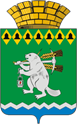 Дума Артемовского городского округа                VI созыв    РЕШЕНИЕот  ___________                                                                             № __________ О внесении изменений в Положение об Управлении образования Артемовского городского округа Рассмотрев представление главы Артемовского городского округа, в целях приведения Положения об Управлении образования Артемовского городского округа в соответствие действующему законодательству, в соответствии со статьями 27, 28, 40, 44, 63, 66, 67, 77, 95, 95.2, 97, 98 Федерального закона от 29 декабря 2012 № 273-ФЗ «Об образовании в Российской Федерации», руководствуясь статьей 23 Устава Артемовского городского округа,  Дума Артемовского городского округаРЕШИЛА:1. Внести в Положение об Управлении образования Артемовского городского округа, утвержденное решением Думы Артемовского городского округа от 27.03.2014 № 450, с изменениями, внесенными решениями Думы Артемовского городского округа от 26.05.2016 № 821, от 29.06.2017 № 215, от 28.06.2018 № 371, от 27.12.2018 № 466 (далее – Положение), следующие изменения:1.1. подпункт 20 пункта 9 Положения изложить в следующей редакции:«20) выдача разрешений на прием детей в образовательные организации на обучение по образовательным программам начального общего образования в возрасте ранее шести лет и шести месяцев или более восьми лет при отсутствии противопоказаний по состоянию здоровья;»;1.2. подпункт 28 пункта 9 Положения изложить в следующей редакции:«28) оказание помощи родителям (законным представителям) несовершеннолетних обучающихся в воспитании детей, охране и укреплении их физического и психического здоровья, развитии индивидуальных способностей и необходимой коррекции нарушений их развития, а также создание условий для обучения детей и подростков с повышенным интеллектом, а также детей с ограниченными возможностями здоровья, имеющих недостатки в интеллектуальном и психическом развитии;»;1.3. подпункт 29 пункта 9 Положения изложить в следующей редакции:«29) согласование программы развития образовательных организаций, находящихся в ведении Управления образования Артемовского городского округа, координация деятельности по разработке образовательных программ муниципальных образовательных учреждений в целях обеспечения прав граждан на получение образования в соответствии с их потребностями и особенностями (в том числе детей с ограниченными возможностями здоровья);»;1.4. подпункт 88 пункта 9 Положения изложить в следующей редакции:«88) представление в федеральный орган исполнительной власти, осуществляющий функции по контролю и надзору в сфере образования, сведений о выданных документах об образовании и (или) о квалификации, документах об обучении путём внесения этих сведений в федеральную информационную систему «Федеральный реестр сведений о документах об образовании и (или) о квалификации, документах об обучении»;1.5. пункт 9 Положения дополнить подпунктами 4.1, 6.1, 22.1, 28.1, 37.1, 68.1, 89, 90, 91, 92 следующего содержания:«4.1) согласование создания филиалов государственных образовательных организаций, не находящихся в ведении Свердловской области, или муниципальных образовательных организаций, не находящихся в ведении Артемовского городского округа на территории Артемовского городского округа;6.1) обеспечение устройства в другую общеобразовательную организацию ребенка по обращению родителей (законных представителей) в случае отсутствия мест в муниципальной образовательной организации;22.1) учет форм получения образования, определённых родителями (законными представителями) детей;28.1) организация и проведение олимпиад и иных интеллектуальных и (или) творческих конкурсов, физкультурных мероприятий и спортивных мероприятий (далее - конкурсы), направленные на выявление и развитие у обучающихся интеллектуальных и творческих способностей, способностей к занятиям физической культурой и спортом, интереса к научной (научно-исследовательской) деятельности, творческой деятельности, физкультурно-спортивной деятельности, на пропаганду научных знаний, творческих и спортивных достижений;37.1) предоставление согласия обучающимся, достигшим возраста пятнадцати лет, при условии согласия их родителей (законных представителей), на оставление ими общеобразовательной организации до получения основного общего образования, а также принятие мер совместно с комиссией по делам несовершеннолетних и защите их прав, совместно с родителями (законными представителями) несовершеннолетнего, оставившего общеобразовательную организацию до получения основного общего образования, не позднее чем в месячный срок, по продолжению освоения несовершеннолетним образовательной программы основного общего образования в иной форме обучения и с его согласия по трудоустройству;68.1) организация бесплатной перевозки обучающихся в муниципальных образовательных организациях, реализующих основные общеобразовательные программы, находящихся в ведении Управления образования, между населенными пунктами Артемовского городского округа;89) размещение на официальном сайте Управления образования и официальном сайте для размещения информации о муниципальных образовательных организациях в сети «Интернет» информации о результатах независимой оценки качества условий осуществления образовательной деятельности муниципальных образовательных организаций;90) рассмотрение в месячный срок информации о результатах независимой оценки качества образования;91) ежегодное опубликование в виде итоговых (годовых) отчётов и размещение в сети «Интернет» на официальном сайте Управления  образования анализа состояния и перспектив развития образования;92) иные полномочия в соответствии с законодательством Российской Федерации, Свердловской области, муниципальными правовыми актами Артемовского городского округа.»;1.6. подпункт 72 пункта 9 Положения исключить.2. Предложить начальнику Управления образования Артемовского городского округа Багдасарян Н.В. представить в Инспекцию ФНС России по Верх-Исетскому району г. Екатеринбурга заявление о государственной регистрации изменений, вносимых в учредительные документы Управления образования Артемовского городского округа.3. Настоящее решение опубликовать в газете «Артемовский рабочий» и разместить на официальном сайте Думы Артемовского городского округа в информационно-телекоммуникационной сети «Интернет».4. Контроль за исполнением настоящего решения возложить на постоянную комиссию по вопросам местного самоуправления, нормотворчеству и регламенту (Угланов М.А.).Председатель ДумыАртемовского городского округа		                   К.М. Трофимов   Глава   Артемовского городского округаА.В. Самочернов